Great Lakes Credit Union Gives Back – With “Toy’s-for-Tot’s” Donations BANNOCKBURN, IL (Dec. 14, 2021) - Great Lakes Credit Union (GLCU) is celebrating the season of giving by donating hundreds of toys to children in need in the Northern Illinois.    From Nov. 5 through Dec. 2, 2021, GLCU partnered with Alpha Media and the U.S. Marine Corp to accept toy donations at each of its branches. Between GLCU’s 12 branches, member contact center and corporate headquarters, a total of 472 toys were collected for donation.  “At GLCU, giving back to our communities and members is the reason for everything we do,” said Abraham Santiago, Senior Manager of Community and Financial Education programs. “Thanks to our like-minded members and our partnership with Alpha Media and their various radio stations, we are able to make a lot of kids happy this holiday.”In addition to collecting toys at their branches GLCU held a community event to collect toys at their Bolingbrook branch. It featured a live radio remote with local radio station Star 96.7, and free donuts and hot cocoa supplied by Highland Park-based Jester Food Truck for anyone who donated. GLCU also collected toys at Gurnee-based Gurnee Mills Mall, alongside the U.S. Marines and Alpha Media. “This was by far our most successful toy drive – we filled over 11 huge boxes at Gurnee Mills alone!” said Karl Wertzler, General Manager of WIIL, WLIP, WXLC and WKRS stations.“The success of our toy drive reinforces how important our members and partners are in delivering on our mission of giving back,” said Santiago. “I’m thrilled at the support we received from local organizations, local businesses and our local membership to make this happen.”About Great Lakes Credit UnionFounded in 1938 and headquartered in Northern Illinois, GLCU is committed to financial empowerment for you. As a not-for-profit financial cooperative with over $1 billion in assets, GLCU is proud to serve more than 80,000 members in the Chicagoland and surrounding areas. Learn more about GLCU’s accounts, educational initiatives and community development programs at glcu.org###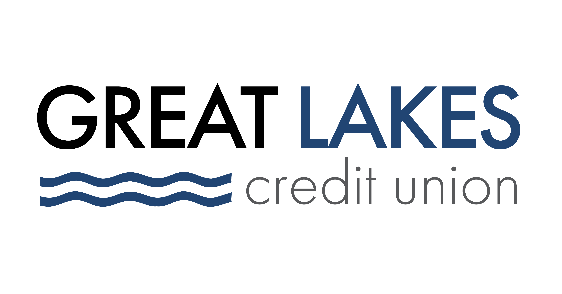 www.glcu.orgwww.glcu.orgFOR IMMEDIATE RELEASEContact: Media Departmentmedia@glcu.org                                 (847) 578-7324